Weekly Timetable: Year 5 Mr McPhail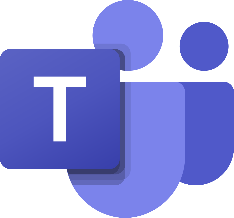 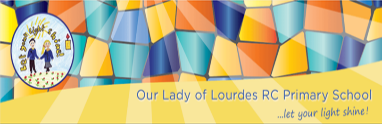 Week Beginning 1st March 2021ActivityMondayTuesdayWednesdayThursdayFridayMorning Check in /RegistrationMorning Check in and registration LIVE 9.05-9.15am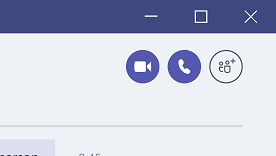 (See invite in your Teams calendar)Morning Check in and registration LIVE 9.05-9.15am(See invite in your Teams calendar)Morning Check in and registration LIVE 9.05-9.15am(See invite in your Teams calendar)Morning Check in and registration LIVE 9.05-9.15am(See invite in your Teams calendar)Morning Check in and registration LIVE 9.05-9.15am(See invite in your Teams calendar)Reading Reading PlusLog in to your reading plus online accountIndependent Learning9.15-9.45amReading PlusLog in to your reading plus online accountIndependent Learning9.15am-9.45amReading PlusLog in to your reading plus online accountIndependent Learning9.15am-9.45amReading PlusLog in to your reading plus online accountIndependent Learning9.15am-9.45amReading PlusLog in to your reading plus online accountIndependent Learning9.15am-9.45amMental MathsMental Maths9.50-10am (Independent)Times Tables Rock StarsMental Maths9.50-10am (Independent)Corbett Maths https://corbettmathsprimary.com/5-a-day/Mental Maths9.50-10am  (Independent)Times Tables Rock StarsMental Maths9.50-10am  (Independent)Times Tables Rock StarsMental Maths9.50-10am  (Independent)Times Tables Rock StarsMathsLive Maths Input10-10.20am(See Invite in Teams Calendar)10.20-10.45amIndependent MathsLO: Area of rectanglesPlease see today’s assignment.Live Maths Input10-10.20am(See Invite in Teams Calendar)10.20-10.45amIndependent MathsLO: Area of compound shapesPlease see today’s assignment.Live Maths Input10-10.20am (See Invite in Teams Calendar)10.20-10.45amIndependent MathsLO: Area of compound shapesPlease see today’s assignment.Live Session10-10.20am (See Invite in Teams Calendar)World Book Day!Please see today’s assignment, called “World Book Day – Task 1” for your World Book Day themed task!Live Maths Input10-10.20am (See Invite in Teams Calendar)10.20-10.45amIndependent MathsLO: ArithmeticPlease see today’s assignment.Break Time10.45-11.00amBreak Time10.45-11.00amBreak Time10.45-11.00amBreak Time10.45-11.00amBreak Time10.45-11.00amBreak TimeEnglishLive English Input11-11.20amIndependent English Work11.20-12noonLO: ComprehensionPlease see today’s assignment.Live English Input11-11.20amIndependent English Work11.20-12LO: To analyse a balanced argumentPlease see today’s assignment.Live English Input11-11.20amIndependent English Work11.20-12LO: Writing a balanced argument Please see today’s assignment.World Book Day!Please see today’s assignment, called “World Book Day – Task 2” for your next World Book Day themed task!Live English Input11-11.20amIndependent English Work11.20-12LO: Writing a balanced argumentPlease see today’s assignment.Lunchtime12-1.15pm12-1.15pm12-1.15pm12-1.15pm12-1.15pmFoundation SubjectsGeographyLO: To understand how to find a global locationWe can use lots of different resources to find different locations! Watch the video to check over some useful key geography terms and then have a go at today’s assignment.https://www.bbc.co.uk/bitesize/topics/zvsfr82/articles/zd4rmfr https://www.latlong.net/ (to find the latitude and longitude codes) DT and PELO: To understand where food comes fromWe are going to continue our Fairtrade Fortnight focus by looking at where certain foodstuffs are grown. I have given you a list of foods in today’s assignment – can you research and find out where they are grown?PETaking part in physical activity is vitally important to our physical and mental health, but it is important that we take part in physical activity safely.Work through one of the activity videos, making sure to follow the instructions carefully to get the most you can from your workout!https://www.youtube.com/watch?v=tSi2ix1i180Music and REMusic Listen to and appraise the following track. There are questions to answer on your weekly music assignment about this piece.  https://www.youtube.com/watch?v=qJmPTQipOeIREPlease see today’s assignment for your RE planning and tasks.World Book DayPlease see your assignments for “World Book Day – Task 3” for your afternoon job today!Our afternoon live is going to be earlier this afternoon! We are going to play a game of “catchphrase” where you have to guess the books from looking at pieces of the covers and then we will share a story for the end of the day!Feel Good FridayScreen Free Wellbeing ActivitiesChoose activity from the gridAfternoon Check in2.45-3pmLive2.45-3pmLive2.45-3pmLive2.30-2:50pmLiveFeel Good FridayScreen Free Wellbeing ActivitiesChoose activity from the grid